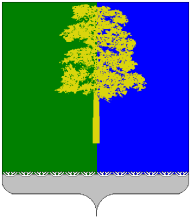 ХАНТЫ-МАНСИЙСКИЙ АВТОНОМНЫЙ ОКРУГ – ЮГРАДУМА КОНДИНСКОГО РАЙОНАРЕШЕНИЕО рассмотрении отчета Контрольно-счетной палаты Кондинского района о деятельности за второе полугодие 2017 годаВ соответствии с пунктом 6 статьи 28 Устава Кондинского района, статьями 15, 23 приложения к решению Думы Кондинского района от 29 декабря 2015 № 33 «Об утверждении Положения о Контрольно-счетной палате Кондинского района», рассмотрев отчет Контрольно-счетной палаты Кондинского района о деятельности за второе полугодие 2017 года, утвержденный распоряжением председателя Контрольно-счетной палаты Кондинского района от 09 февраля  2018 года № 6-р «Об утверждении отчета», Дума Кондинского района решила:1. Принять отчет о деятельности Контрольно-счетной палаты Кондинского района за второе полугодие 2017 года к сведению (приложение).2. Обнародовать настоящее решение в соответствии с решением Думы Кондинского района от 27 февраля 2017 года № 215 «Об утверждении Порядка опубликования (обнародования) муниципальных правовых актов и другой официальной информации органов местного самоуправления муниципального образования Кондинский район» и разместить на официальном сайте органов местного самоуправления Кондинского района.3. Контроль за выполнением настоящего решения возложить                         на постоянную комиссию Думы Кондинского района по бюджету                             и экономике (С.И. Колпакова).Председатель Думы Кондинского района                                  Ю.В. Гришаевпгт. Междуреченский27 февраль 2018 года№ 376 Приложение к решению Думы Кондинского района от 27.02.2018 № 376ОТЧЕТО выполнении плана работы Контрольно-счетной палаты Кондинского района за второе полугодие 2017 годаОтчет о деятельности Контрольно-счетной палаты Кондинского района (далее -Контрольно-счетная палата) за второе полугодие 2017 года, подготовлен в соответствии с Федеральным законом от 07.02.2011 № 6-ФЗ «Об общих принципах организации и деятельности контрольно-счётных органов субъектов Российской Федерации и муниципальных образований», положением о Контрольно-счетной палате Кондинского района, утвержденным решением  Думы Кондинского района от  29.12.2015 года № 33 и содержит информацию о деятельности Контрольно-счетной палаты, результатах проведенных экспертно-аналитических и контрольных мероприятий, вытекающие из них выводы, рекомендации и предложения.Общие  положенияПолномочия Контрольно-счетная палата определяются Бюджетным кодексом Российской Федерации (далее – БК РФ), Федеральным законом «Об общих принципах организации и деятельности контрольно-счетных органов субъектов Российской Федерации и муниципальных образований», Федеральным законом «О контрактной системе в сфере закупок товаров, работ, услуг для обеспечения государственных и муниципальных нужд», а также Положением о Контрольно-счетной палате Кондинского района, утвержденным решением  Думы Кондинского района от  29.12.2015 года № 33 (далее - Положение).Работа контрольно-счётной палаты строится на основополагающих принципах законности, объективности, эффективности, независимости и гласности.Согласно Положению Контрольно-счетная палата осуществляет свою деятельность на основании полугодовых планов работы, которые разрабатываются и утверждаются самостоятельно, на основании поручений Думы Кондинского района, постоянных комитетов и комиссий Думы Кондинского района, предложений и запросов Главы Кондинского района, глав муниципальных образований.Во 2 полугодии 2017 года Контрольно-счетная палата осуществляла свою деятельность на основе плана утвержденного распоряжением председателя Контрольно-счетная палаты от 30.06.2017 №21-р «Об утверждении плана работы» (с изменениями от 19.10.2017 №29-р). За второе полугодие 2017 год в Контрольно-счетную палату поступило 3 поручения (запроса) о проведении контрольных мероприятий, в том числе от Главы Кондинского района – 2, Прокуратуры Кондинского района – 1.В отчетном периоде Контрольно-счётная палата организовывала свою работу на предотвращении нарушений в области бюджетного законодательства Российской Федерации и иных нормативных правовых актов, регулирующих бюджетные правоотношения. Проводились финансово-экономические экспертизы обоснованности принятия расходных обязательств в области:- предоставления субсидии юридическим лицам (за исключением субсидий муниципальным учреждениям);- строительно-монтажных работ финансируемых из бюджета муниципального образования, в сфере жилищно-коммунального хозяйства, образования, дорожного хозяйства.Штатная численность контрольно-счетной палаты в 2 полугодии 2017 года составляла 6 единиц.Общие показатели деятельности Контрольно-счетной палаты Кондинского района за 2 полугодие 2017 годаРабота Контрольно-счетной палаты во втором полугодии 2017 года строилась в соответствии с  утвержденным планом работы Контрольно-счетной палаты, исходя из возложенных на нее функций и задач. За 2-е полугодие 2017 года Контрольно-счетной палатой проведено 10 мероприятий:1.  Шесть (7) контрольных мероприятий из них:  3 – проверка финансово-хозяйственной деятельности муниципальных учреждений физической культуры и спорта, в части: средств, полученных учреждением от предпринимательской деятельности, в том числе доходов от оказания платных услуг; доходов, получаемых от использования муниципальной собственности, закрепленной за учреждением на праве оперативного управления, и иной деятельности. 1- проверка соблюдения  нормативов формирования расходов на оплату труда выборных должностных лиц и муниципальных служащих за 9 мес. 2017 года в муниципальных образованиях, в бюджетах которых доля дотаций из бюджета муниципального образования Кондинский района, в течение двух из трех последних отчетных финансовых лет превышала 5 процентов собственных доходов местного бюджета (по обращению Главы Кондинского района).  1- проверка соблюдения условий и порядка предоставления, получения и расходования субвенций  на финансовое обеспечение осуществления отдельных государственных полномочий, переданных в соответствии с Законом Ханты-Мансийского автономного округа – Югры от 11.12.2013 № 123-оз "О наделении органов местного самоуправления муниципальных образований Ханты-Мансийского автономного округа – Югры отдельными государственными полномочиями Ханты-Мансийского автономного округа – Югры в сфере образования и о субвенциях местным бюджетам на обеспечение государственных гарантий реализации прав на получение общедоступного и бесплатного начального общего, основного общего, среднего общего образования в муниципальных общеобразовательных организациях» (параллельное контрольное мероприятие со Счетной палатой ХМАО). 1- проверка законности, эффективности и результативности использования муниципального имущества муниципального образования сельского поселения Леуши (по поручению Прокуратуры Кондинского района). 1- проверка законности использованию средств местного бюджета, предоставленных муниципальному бюджетному учреждению в виде субсидии на обеспечение исполнения муниципального задания на оказание муниципальных услуг (работ), в части соблюдения порядка и условий оплаты труда сотрудников учреждения (внеплановая по обращению Главы Кондинского района.)2.  Экспертно-аналитических мероприятий 3 (три) из них:3 – аудит в сфере закупок товаров, работ, услуг для обеспечения муниципальных нужд (из них 2 аудит в сфере закупок продуктов питания в общеобразовательных учреждениях);В ходе осуществления контрольных мероприятий было проверено 17 юридических лиц из них:– 6 органов местного самоуправления муниципальных образований Кондинского района;– 11 муниципальных учреждений Кондинского района;В течение 2 полугодия проведено 236 экспертиз проектов муниципальных правовых актов и иных документов.Объем проверенных средств во втором полугодии составил 1 806 971,67 тыс. рублей, в том числе в рамках:-  контрольных мероприятий 777 040,75 тыс. рублей;-  экспертно-аналитических мероприятий 647 448,68 тыс. рублей;-  экспертиз финансово-экономических обоснований принятия расходных (денежных) обязательств муниципального образования 382 482, 24 тыс. рублей.Общая сумма выявленных нарушений 3 590,32 тыс. рублей, количество нарушений 414, из них:  Нарушения при формировании и исполнении бюджетов на сумму 2 814,86 тыс. рублей (в том числе 1 135,49 тыс. рублей по итогам экспертизы финансовых документов), количество нарушений 25;Нарушения ведения бухгалтерского учета, составления и представления бухгалтерской (финансовой) отчетности на сумму 122,8  тыс. рублей, количество нарушений 24;Нарушения в сфере управления и распоряжения муниципальной собственностью, количество нарушений 5; Нарушения при осуществлении муниципальных закупок на сумму 652,67 тыс. рублей, количество нарушений 360.По результатам контрольных и экспертно-аналитических мероприятий в адрес проверяемых объектов, а также исполнительных органов власти направлено 9 представление. Снято с контроля 9 представлений, 2 из них по результатам контрольных мероприятий 1 полугодия.По итогам исполнения представлений во втором полугодии 2017 года дополнительно выполнены работы на сумму 38,63 тыс. рублей, возвращено в кассу учреждения 1,6 тыс. рублей.  Кроме того по результатам контрольных и экспертно-аналитических мероприятий привлечено к дисциплинарной ответственности 3 должностных лица. По итогам экспертиз устранено нарушений, при проверке строительно-монтажных работ, на  сумму 1 135,49 тыс. рублейИнформация по результатам проведенных контрольных мероприятий направлялась Главе Кондинского района, а также в соответствии с федеральным законодательством,  по требованию в надзорные и правоохранительные органы. Таблица 1. Основные показатели деятельности Контрольно-счетной палаты за второе полугодие 2017 года3. Контрольно-ревизионная  деятельность Контрольно-счетной палаты за второе полугодие 2017 года3.1. Проверка финансово-хозяйственной деятельности муниципальных учреждений, в части: средств, полученных учреждением от предпринимательской деятельности, в том числе доходов от оказания платных услуг; доходов, получаемых от использования муниципальной собственности, закрепленной за учреждением на праве оперативного управления, и иной деятельности. По данному направлению проведено три контрольных мероприятий в муниципальных учреждениях подведомственных Комитету по физической культуре и спорту:МБУ ДО  «Районная детско-юношеская спортивная школа» МАУ ДО Спортивная детско-юношеская школа Олимпийского резерва по дзюдоМБУ ДО Детско-юношеская спортивная школа «Территория спорта»Цель контрольных мероприятий: Проверка соблюдения законности, эффективности, результативности использования средств полученных от оказания платных услуг и иной приносящей доход деятельности; от использования муниципальной собственности, закрепленной за учреждением на праве оперативного управления. Предмет контрольных мероприятий: - доходы, полученные от использования муниципальной собственности, закрепленной за учреждением на праве оперативного управления, и иной деятельности.Общий объем проверенных средств составил 6 566,25 тыс. руб., (в т.ч. 2016г – 4 662,87 тыс. руб., первое полугодие 2017 г  - 1 903,38 тыс. руб.).Общий объем нарушений действующего законодательства составил 107,203 тыс. руб., в том числе: - нарушения в сфере управления и распоряжения муниципальной собственностью – 1 шт.- нарушения требований по оформлению факта хозяйственной жизни экономического субъекта первичными документами- 3 шт.- нарушение общих требований к бухгалтерской (финансовой) отчетности экономического субъекта- 7 шт.- нарушение порядка работы с денежной наличностью и порядка ведения кассовых операций – 2 шт., в том числе превышение лимита остатка наличных денег в кассе на сумму 29, 68 тыс. руб. - неправомерные, излишние расходы (расходы при отсутствии нормативно правового обоснования  на увеличение  расходов, неверное  применение  вышестоящих  НПА) на сумму 77,53 тыс. руб.По материалам контрольных мероприятий направлено 3 представление в адрес руководителей проверяемых учреждений с рекомендациями:- оказания услуг в соответствии с утвержденными ценами (тарифами);- установление льготной стоимости оказания услуг для отдельных категорий граждан, осуществлять при согласовании с учредителем.По результатам исполнение представлений к дисциплинарной ответственности привлечено 1 должностное лицо, дополнительно выполнены работы на сумму 38,63 тыс. рублей и возмещено денежных средств в сумме 1,6 тыс. рублей. Комитетом по физической культуре и спорту администрации Кондинского района издан приказ от 25.0.2017 №66 «О видах и размерах льготного посещения спортивных сооружений физической культуры и спорта Кондинского района». 3.2. Проверка соблюдения  нормативов формирования расходов на оплату труда выборных должностных лиц и муниципальных служащих за 9 мес. 2017 года в муниципальных образованиях, в бюджетах которых доля дотаций из бюджета муниципального образования Кондинский района, в течение двух из трех последних отчетных финансовых лет превышала 5 процентов собственных доходов местного бюджета.Контрольное мероприятие проведено на основании поручения Главы Кондинского района.Объектами проверки стали муниципальные образования, в бюджетах которых доля дотации из бюджета муниципального образования Кондинский район, в течение двух из трех последних отчетных финансовых лет превышала 5 процентов собственных доходов местного бюджета:Администрация муниципального образования городское поселение ЛуговойАдминистрация муниципального образования городское поселение МорткаАдминистрация муниципального образования городское поселение КуминскийАдминистрация муниципального образования сельское поселение БолчарыОбщий объем проверенных средств  составил 10 253 145,47 рублей, из них:городское поселение Мортка 2 248 467,49 рублейгородское поселение Куминский 3 092 226,74 рублейгородское поселение Луговой 2 113 147,74 рублейсельское поселение Болчары 2 799 303,50 рубляОсновные нарушения, выявленные в процессе контрольного мероприятия, заключались в завышение размера отдельных выплат предусмотренных постановлением Правительства Ханты-Мансийского АО - Югры от 24 декабря . N333-п "О нормативах формирования расходов на оплату труда депутатов, выборных должностных лиц местного самоуправления, осуществляющих свои полномочия на постоянной основе, и муниципальных служащих в Ханты-Мансийском автономном округе - Югре".По итогам контрольного мероприятия в адрес глав проверяемых поселений направлены представления с рекомендациями привести положения «О размерах и условиях оплаты труда выборных должностных лиц, осуществляющих свои полномочия на постоянной основе и муниципальных служащих органов местного самоуправления» в соответствии с постановлением Правительства Ханты-Мансийского АО - Югры от 24 декабря 2007г. N333-п.Информация по итогам контрольного мероприятия направлено в адрес Главы Кондинского района.3.3. Контрольное мероприятие по соблюдению условий и порядка предоставления, получения и расходования субвенций  на финансовое обеспечение осуществления отдельных государственных полномочий, переданных в соответствии с Законом Ханты-Мансийского автономного округа – Югры от 11.12.2013 № 123-оз "О наделении органов местного самоуправления муниципальных образований Ханты-Мансийского автономного округа – Югры отдельными государственными полномочиями Ханты-Мансийского автономного округа – Югры в сфере образования и о субвенциях местным бюджетам на обеспечение государственных гарантий реализации прав на получение общедоступного и бесплатного начального общего, основного общего, среднего общего образования в муниципальных общеобразовательных организациях» (параллельное контрольное мероприятие со Счетной палатой ХМАО).Контрольное мероприятие включено в план проверок на основании протокола заседания Света органов внешнего финансового контроля ХМАО-Югры от 17.05.2017 №12Цель проверки: Определение законности (эффективного) получения и распределения средств, направленных на обеспечение деятельности (оказание услуг) муниципальных общеобразовательных организаций.Предмет контрольного мероприятия: Формирование и распределение средств бюджета Кондинского района полученные в виде субвенций  на финансовое обеспечение осуществления отдельных государственных полномочий, переданных в соответствии с Законом Ханты-Мансийского автономного округа – Югры от 11.12.2013 № 123-оз "О наделении органов местного самоуправления муниципальных образований Ханты-Мансийского автономного округа - Югры отдельными государственными полномочиями Ханты-Мансийского автономного округа - Югры в сфере образования и о субвенциях местным бюджетам на обеспечение государственных гарантий реализации прав на получение общедоступного и бесплатного дошкольного образования в муниципальных дошкольных образовательных организациях, общедоступного и бесплатного дошкольного, начального общего, основного общего, среднего общего образования в муниципальных общеобразовательных организациях, обеспечение дополнительного образования детей в муниципальных общеобразовательных организациях"  Объекты контрольного мероприятия: Управление образования администрации Кондинского района.Общий объем проверенных средств  составил 752 827 812 рублей.По результатам контрольного мероприятия  установлено:Среднегодовая численность обучающихся, согласовывается путем предоставления в Департамент образования и молодежной политике ХМАО - Югры сводной статистической отчетности.Расхождений в сводных данных 76-РИК «Сведения о дневных общеобразовательных организациях», предоставленные в Департамент образования и молодежной политике ХМАО, между статистической отчетностью школ не установлено.На уровне муниципального образования отсутствует нормативный документ регламентирующий распределение объема субвенции между муниципальными общеобразовательными организациями, что приводит к неоднозначному распределению финансирование.При распределении объема субвенции за счет норматива по адаптированным программам, завышено число обучающихся: дети, с ограниченными возможностями здоровья (ОВЗ), обучающиеся на дому фактически выделены из числа учащихся по основной общеобразовательной программеНарушений норм бюджетного законодательства Управлением образования, при планировании и исполнении местного бюджета в части средств субвенций из бюджета Ханты-Мансийского автономного округа – Югры на финансовое обеспечение осуществления отдельных государственных полномочий в сфере образования, не установлено.По итогам контрольного мероприятия в адрес руководителя Управления образования администрации Кондинского района направлено представление с рекомендациями разработать и утвердить внутренний документ регламентирующий порядок определение объема финансирования муниципальных общеобразовательных организаций в соответствии с нормативами и среднегодовой численностью обучающихся, классов (классов-комплектов) по основным общеобразовательным программам с учетом их видов, направленности, форм обучения, уровней общего образования, программам дополнительного образования, с учетом месторасположения общеобразовательной организации.Информация по результатам контрольного мероприятия направлено в адрес Счетной палаты ХМАО-Югры.По результатам исполнение представления Управлением образования издан приказ от 30.11.2017 № 762 «Об утверждении Порядка определения объема субвенции на реализацию основных общеобразовательных программ муниципальным общеобразовательным организациям, подведомственным управлению образования администрации Кондинского района» 3.4. Контроль за соблюдением законности, эффективности, результативности использования средств бюджета муниципальных образований городских и сельских поселений – получателя межбюджетных трансфертов из бюджета Кондинского района».По данному направлению проведено одно (1) контрольное мероприятие «Проверка законности, эффективности и результативности использования муниципального имущества муниципального образования сельское поселение Леуши, проверка исполнения представления Контрольно-счетной палаты от 15 декабря 2016г №208 по результатам контрольного мероприятия «Проверка соблюдения законности, эффективности, результативности использования средств бюджета муниципальных образований Кондинского района – получателей межбюджетных трансфертов из бюджета района» (в части управления и распоряжения муниципальной собственностью). Контрольное мероприятие проведено на основании поручения Прокуратуры Кондинского района от 13.10.2017 года исх.№07/248-17/1239». Проверке подлежали: Администрация сельского поселения Леуши, муниципальное казенное учреждение «Административно-хозяйственная служба сельского поселения Леуши».По результатам контрольного мероприятия выявлено:  4 нарушения в сфере управления и распоряжения муниципальной собственностью, а именно: - положение «О порядке управления и распоряжения имуществом, находящемся в муниципальной собственности сельского поселения Леуши», утвержденное решением Совета депутатов от 14.05.2009г. № 23 (с изменениями от 24.09.2009г №47),  не соответствует требованиям действующего законодательства (Гражданский кодекс, Жилищный кодекс, Федеральный закон №131-ФЗ «Об общих принципах организации местного самоуправления в Российской Федерации»).  Положение  не отражает основных действий  по формированию, распоряжению и управлению муниципальным имуществом  поселения, формирование системы учета и контроля за использованием имущества.- на балансе администрации числятся транспортные средства, которые не эксплуатируются и находятся в не рабочем состоянии, и на которые начисляется транспортный налог. Кроме того, начисляется и платится налог на транспортное средство списанное с баланса администрации в 2006 году, но не снятое с учета в органах ГИБДД. Сумма неэффективных  расходов бюджета составила 15 588,0 руб.- реестр муниципального имущества поселения не соответствует требованиям, установленных Приказом Министерства экономического развития РФ от 30 августа . N 424 "Об утверждении Порядка ведения органами местного самоуправления реестров муниципального имущества".- не проводятся мероприятий по сдаче в аренду, включения в прогнозный план приватизации сельского поселения, имущества не используемое в реализации полномочий  администрацией поселения. 2 нарушения в области ведения бухгалтерского учета, в части установления материального лица и нормирования ГСМ.  Также по итогам мероприятия по исполнению представления 2016 года установлено, что из 6 пунктов представления (в части управления и распоряжения муниципальной собственностью) полностью исполнено 2 пункта, 2 пункта исполнено частично и 3 пункта не исполнены.По результатам  контрольного мероприятия в адрес Главы поселения направлено 1 представление и 1 предписание, срок исполнения данных документов январь 2018 года 3.5. Внеплановое контрольное мероприятие по проверке законности использования средств местного бюджета, предоставленных муниципальному бюджетному учреждению в виде субсидии на обеспечение исполнения муниципального задания на оказание муниципальных услуг (работ), в части соблюдения порядка и условий оплаты труда сотрудников учреждения проведено по обращению Главы Кондинского района на основании распоряжения председателя КСП от 27.12.2017 года № 35-рОбъект контрольного мероприятия: Муниципальное бюджетное учреждение дополнительного образования районная детско-юношеская спортивная школа (МБУ ДОРДЮСШ).Общий объем проверенных средств составил 7 393 550,38 рублей.Общий объем нарушений действующего законодательства составил 1 679 365,19 рублей.Основные нарушения, выявленные в процессе контрольного мероприятия, заключались:В нарушение статьи 136 Трудового кодекса РФ, систематическое авансирование выплаты заработной платы за неотработанное время. Сумма нарушения составила 1631019,54 рублей; В нарушение статьи 9 Федерального закона от 6 декабря 2011 г. N 402-ФЗ "О бухгалтерском учете", п.4 Инструкции №157н, утвержденную Приказом Минфина России от 01.12.2010 В нарушение п.7.3 Положения об оплате и стимулировании труда работников МУ ДОД РДЮСШ. Сумма неправомерной выплаты составила 48 345,62 руб.По результатам контрольного мероприятия в адрес директора учреждения направлено предписание об устранении выявленных фактов и восстановлению средств. Срок исполнения 16.02.2018 год.Информация о результатах контрольного  мероприятия направлена Главе Кондинского района.На сегодняшний день денежные средства в размере 1 472 846 рублей или 87,7 % от общей суммы долга, возвращены на счет учреждения.  4. Экспертно-аналитическая деятельность Контрольно-счетной палаты за 2 полугодие 2017 года4.1.	 Аудит в сфере закупок товаров, работ, услуг для обеспечения муниципальных нужд.Аудит в сфере закупок товаров, работ, услуг проводится в соответствии с Положением о Контрольно-счетной палате Кондинского района (утв. решением Думы Кондинского района от 29.12.2015 г. №33), со Стандартом финансового контроля  «Проведение экспертно-аналитического мероприятия «Аудит в сфере закупок товаров, работ, услуг» (утв. распоряжением председателя Контрольно-счетной палаты от 01.07.2014 г. №29-р).Цель аудита в сфере закупок- проанализировать и оценить результативность закупок, достижения целей осуществления закупок, определенных в соответствии со статьей 13 Федерального закона №44-ФЗ.В течение второго полугодия 2017 года Контрольно-счетной палатой проведено 3 экспертно-аналитических мероприятий в сфере закупок.  1. Аудит в сфере закупок продуктов питания в образовательных учреждениях расположенных на территории городского поселения Мортка. Объекты аудита: Муниципальное казенное общеобразовательное учреждение «Морткинская средняя общеобразовательная школа», Муниципальное казенное дошкольное образовательное учреждение детский сад «Солнышко», Муниципальное казенное общеобразовательное учреждение «Юмасинская средняя общеобразовательная школа».Объем осуществленных и проверенных закупок составил 21 906,5 тыс. рублей. При проверке и анализе соблюдения объектами аудита законодательства РФ и иных НПА о контрактной системе на этапах организации закупок, планирования и осуществления закупок, заключения и исполнения муниципальных контрактов/договоров, установлено соблюдение законодательства в целом на 71,4%, нарушения законодательства составляют 28,6%. Основная доля нарушений законодательства приходится на этапы заключения и исполнения муниципальных контрактов/договоров, а именно: -	со стороны заказчиков- нарушения при размещении информации в единой информационной системе, нарушения сроков и порядка заключения муниципальных контрактов, нарушение сроков  возврата обеспечения исполнения контракта, приемка несоответствующих требованиям и условиям контрактов/договоров продуктов питания, нарушения при изменении и расторжении контрактов,  - со стороны поставщиков- поставка продуктов с несоответствующими качественными характеристиками, с завышенной ценой по отношению к мониторингу розничных цен, к ценам других поставщиков или своим же ценам по другим договорам.В общем объеме конкурентных и неконкурентных закупок, финансовые нарушения составили - 0,15%  или 20,02 тыс. рублей.В рамках соглашения о сотрудничестве заключение по результатам аудита в сфере закупок товаров, работ, услуг в Администрации ГП Мортка направлено в Прокуратуру Кондинского района, по результатам рассмотрения которого приняты меры прокурорского реагирования- возбуждено административное дело по ч.1.4 ст.7.30 КоАП РФ, назначен штраф в размере 15,0 тыс.руб., привлечено к дисциплинарной ответственности 4 должностных лица2.	Аудит в сфере закупок товаров, работ, услуг в Муниципальном учреждении «Управление капитального строительства администрации Кондинского района»Объекты аудита: Муниципальное учреждение «Управление капитального строительства администрации Кондинского района», Отдел по организации закупок Управления внутренней политики Администрации Кондинского района.Объем осуществленных и проверенных закупок составил 608 773,7 тыс. рублей. При проверке и анализе соблюдения объектами аудита законодательства РФ и иных НПА о контрактной системе на этапах организации закупок, планирования и осуществления закупок, заключения и исполнения муниципальных контрактов/договоров, установлено соблюдение законодательства в целом на 19,5%, нарушения законодательства - 80,5%. Объем выявленных финансовых нарушений составил 632,65 тыс. рублей, Основная доля нарушений законодательства приходится на этапы заключения и исполнения муниципальных контрактов/договоров, а именно: - со стороны заказчика- нарушения при размещении информации в единой информационной системе, при объявлении электронного аукциона, нарушения порядка заключения муниципальных  контрактов, приемка несоответствующих требованиям и условиям контрактов/договоров товаров, нарушения при расторжении и изменении договоров, при оформлении приемки и оплаты товаров, не предъявление неустойки или нарушения порядка удержания неустойки, неэффективное расходование средств;  - со стороны поставщиков, подрядчиков- поставка товаров с несоответствующими качественными характеристиками, нарушения сроков поставки, выполнения работ, непредоставление дополнительного обеспечения исполнения контракта;- со стороны подрядчиков, поставщиков- нарушения срока поставки и недоставки выполненной работы, по которым приняты меры заказчиком, подрядчиком;- со стороны заказчика и конечного потребителя МБОУ Междуреченская СОШ- изначально предусмотрено заказчиком в проекте на строительство и не используется оборудование для укомплектования конечным потребителем по прямому назначению в новом здании школы, что влечет неэффективное расходование средств.В рамках соглашения о сотрудничестве заключение по результатам аудита в сфере закупок товаров, работ, услуг направлено в Прокуратуру Кондинского района. 3.	Аудит в сфере закупок продуктов питания в образовательных учреждениях сельского поселения ЛеушиОбъекты аудита: Муниципальное казенное общеобразовательное учреждение «Леушинская средняя общеобразовательная школа», Муниципальное бюджетное общеобразовательное учреждение «Ягодинская средняя общеобразовательная школа», Муниципальное казенное дошкольное образовательное учреждение детский сад «Сказка».Объем осуществленных и проверенных закупок составил 16 768,5 тыс. рублей. При проверке и анализе соблюдения объектами аудита законодательства РФ и иных НПА о контрактной системе на этапах организации закупок, планирования и осуществления закупок, заключения и исполнения муниципальных контрактов/договоров, установлено соблюдение законодательства в целом на 74,4%, нарушения законодательства составляют 25,6%. Основная доля нарушений законодательства приходится на этапы заключения и исполнения муниципальных контрактов/договоров, а именно: - со стороны заказчиков- нарушения при размещении информации в единой информационной системе, заключение контрактов с нарушением порядка и сроков, нарушение сроков возврата обеспечения исполнения контракта, приемка несоответствующих требованиям и условиям контрактов/договоров продуктов питания, нарушения при изменении и расторжении контрактов/договоров, признаки ограничения конкуренции при закупках у единственного поставщика, - со стороны поставщиков- поставка продуктов с несоответствующими качественными характеристиками, с завышенной ценой по отношению к мониторингу розничных цен, к ценам других поставщиков или своим же ценам по другим договорам.В рамках соглашения о сотрудничестве справка по результатам аудита в сфере закупок товаров, работ, услуг в части объекта аудита МКОУ «Леушинская СОШ» направлена в Прокуратуру Кондинского района. 4.2. Экспертиза муниципальных правовых актов и иных документов.Экспертно-аналитическая деятельность осуществлялась в соответствии с полномочиями, определенными Бюджетным кодексом Российской Федерации, положением «О Контрольно-счетной палате Кондинского района».В течение второго полугодия экспертизы проведены по следующим направлениям:22 – по внесению изменений в муниципальные программы Кондинского района;40 – на проекты нормативных правовых актов муниципального образования;154 – по обоснованности финансово-экономических обоснований принятия расходных (денежных) обязательств муниципального образования;9 – по внесению изменений в решение Думы Кондинского района от 09.12.2016 г. №182 «О бюджете муниципального образования Кондинский район на 2017 год и на плановый период 2018 и 2019 годов»;11– на проекты решений представительных органов муниципальных образований Кондинского района «О бюджете муниципального образования на 2018 год и плановый период 2019-2020гг.»;Экспертиза муниципальных программСогласно постановлению администрации Кондинского района от 12.10.2016 №1572 «О Перечне муниципальных программ Кондинского района» (с изменениями), на уровне муниципального образования Кондинский района на 2017 год утверждены 23 муниципальные программы. За 2 полугодие 2017 года  экспертиза проведена по 18 муниципальным программам сроком реализации 2017-2020 года и 2 на проекты муниципальных программ сроком реализации 2018-2020 годаПри проведении экспертизы проектов муниципальных программ выявлены следующие основные недостатки и несоответствия требованиям муниципальных правовых актов и нормативно-правовых актов автономного округа:- отсутствие актуализации целевых показателей муниципальных программ при внесении изменений в муниципальные программы, в части добавления новых мероприятий и увеличения финансирования; - отсутствие финансового обеспечения планируемых к реализации мероприятий муниципальных программ;-  несвоевременное приведение муниципальных программ в соответствие с  решением о бюджете.Экспертиза проектов бюджета на 2018-2020 года.В соответствии главой 21 Бюджетного кодекса Российской Федерации во  втором  полугодии 2017 года проведена экспертиза проектов бюджета на 2018 год и плановый период 2019 и 2020 годов муниципального образования Кондинский район и 10 муниципальных образований Кондинского района. По результатам экспертизы проектов решений установлены отдельные нарушения требований бюджетного законодательства Российской Федерации, основные из них:- при формировании бюджета по программно-целевому методу муниципальные программы, не используются в качестве основы бюджетного планирования. Проектами бюджетов предусмотрено финансирование превышающее потребность муниципальных программ или предусмотрено финансирование при отсутствии потребности в муниципальных программах;-  несоответствие наименование кодов бюджетной классификации по доходам расходам Приказу Минфина России от 01.07.2013г. № 65н «Об утверждении Указаний о порядке применения бюджетной классификации Российской Федерации» (с изменениями);- не соблюдение  требований ст. 184.2 БК РФ о предоставлении одновременно с проектом бюджетного прогноза поселения на долгосрочный период, методик (проектов методик) и расчетов распределения межбюджетных трансфертов;- прогноз социально - экономического развития поселения не одобрен правовым актом; По результатам экспертиз проектов решений Советов депутатов поселений, входящих в состав Кондинского района, даны рекомендации по соблюдению требований бюджетного законодательства Российской Федерации с учётом установленных нарушений.Экспертиза обоснованности финансово-экономических обоснований принятия расходных (денежных) обязательств муниципального образования.Контрольно-счетной палатой в этом направлений подготовлено 154 заключения, из них в части:-обоснованность предоставления субсидии юридическим лицам (за исключением субсидий муниципальным учреждениям), 71 заключений;-обоснованность принятия расходных обязательств в части оплаты строительно-монтажных работ финансируемых из бюджета муниципального образования, 83 заключений. В процессе экспертизы документов основное внимание было обращено на завышение объемов строительно-монтажных работ, применение не соответствующих федеральных единичных расценок (ФЕР), применение максимального индекса перевода цен при формировании начальной максимальной цены.По итогам экспертиз устранено нарушений при проверке строительно-монтажных работ на  сумму 1 135,49 тыс. рублей:- восстановлено бюджетных средств за счет корректировки актов выполненных работ 959,49 тыс. рублей;- на 176,01 тыс. рублей выполнены работы, предусмотренные локальной сметой, но не выполненные первоначально.  По результатам экспертизы муниципальных правовых актов значительная часть замечаний заключалась в их не соответствии нормативно-правовым актам вышестоящего уровня, законодательству субъекта Ханты-Мансийский АО.При подготовке заключений большое внимание уделялось взаимодействию с ответственными уполномоченными органами за подготовку проектов решений правовых актов, проектов муниципальных программ и финансово-экономических обоснований расходных обязательств. Возникающие в процессе работы над заключениями вопросы, замечания и предложения прорабатывались сотрудниками Контрольно-счетной палаты совместно с разработчиками в рабочем порядке.  5.  Взаимодействие Контрольно-счетной палаты с государственными и муниципальными органамиВ рамках соглашения о сотрудничестве во 2 полугодии 2017 года Контрольно-счетной палатой в Прокуратуру Кондинского района направлялись материалы по результатам  контрольных и экспертно-аналитических мероприятий. По результатам рассмотрения документов приняты меры прокурорского реагирования по итогам, которых:Назначено административные наказания по ч.1.4 ст.7.30 КоАП РФ - 1 должностное лицо привлечено к административной ответственности в виде штрафа в размере 15 тыс. руб.;Вынесено 3 представления по рассмотрению,  которых 6 должностных лиц привлечены к  дисциплинарной ответственности.6. Информационная деятельностьИнформационная деятельность регламентирована Положением о Контрольно-счетной палате и состоит в информировании органов местного самоуправления и населения о результатах проведения контрольных мероприятий.В отчетном периоде было уделено внимание вопросу обеспечения доступа к информации о деятельности Контрольно-счетной палаты. В целях обеспечения доступа к информации о своей деятельности Контрольно-счетная палата размещает в сети Интернет на официальном сайте http://admkonda.ru информацию по контрольным мероприятиям, а также на официальном интернет-сайте Министерства экономического развития Российской Федерации размещается информация о контрольных мероприятиях в сфере организации закупок. Кроме информации о результатах контрольных мероприятий, на официальном сайте размещена информация и документы, характеризующие деятельность КСП: план работы, отчёт о деятельности, регламент, стандарты, методические рекомендации и другое. Итоги работы Контрольно-счетной палаты заслушиваются на заседаниях Думы района.Основной задачей Контрольно-счетной палаты на 2018 год остается исключение любых потерь бюджетных средств, проведение аудита бюджетного финансирования для профилактики и недопущения  финансовых и нормативных нарушений.п/пНаименование основных показателей2 полугодие 20162 полугодие 20171Штатная численность сотрудников КСП662Кол-во специалистов, участвующих в проведении контрольных и экспертно-аналитических мероприятий663Проведено контрольных и экспертно-аналитических мероприятий, из них:19103.1.Контрольных мероприятий1373.2.Экспертно-аналитических мероприятий633.2.1.Формирование, размещение и исполнение Федерального закона № 44-ФЗ (аудит)434Проведено контрольных и экспертно-аналитических мероприятий по поручениям, предложениям, запросам и обращениям всего, из них на основании:844.1.По предложениям и запросам глав муниципальных образований224.2.По обращениям органов прокуратуры и иных правоохранительных органов 614.3.Проведено совместных и параллельных контрольных и экспертно-аналитических мероприятий с контрольно-счетными органами субъектов Российской Федерации015Проведено экспертиз проектов законодательных и иных нормативных правовых актов2622365.1.Экспертиза проектов муниципальных актов, муниципальных программ 2502365.2.Экспертиза по согласованию единственного поставщика услуг1206Охвачено контрольными мероприятиями объектов всего: в том числе17176.1.органов местного самоуправления866.2.муниципальных учреждений3116.3.прочих организаций607Направлено представлений, предписаний1097.1.снято с контроля представлений и предписаний1298Объём проверенных средств (тыс. рублей), в т.ч.:693 002,711 806 971,678.1.Внебюджетные средства и средства прочих организаций109 082,516 566,259Выявлено нарушений по контрольным мероприятиям (тыс. рублей) 1 670,422 454,8210Устранено финансовых нарушений (тыс. руб.), в том числе:040,2310.1.возмещено средств за счет виновных лиц0,010.2.выполнено работ, оказано услуг40,2311Выявлено нарушений по результатам экспертно-аналитических мероприятий (тыс. рублей)1 709,221 135,4912Устранено финансовых нарушений по результатам экспертно-аналитических мероприятий  (тыс. рублей)1 368,341 135,4913Справочно:13.1.Привлечено к дисциплинарной ответственности, чел.3313.2.Привлечено к административной ответственности, чел.3613.2.Направлено материалов в правоохранительные органы и прокуратуру93